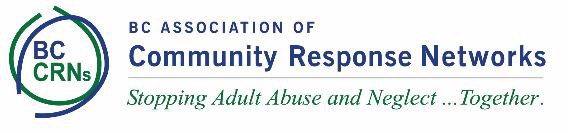 Local Community Contact List (Template)Name of CRN/Community:  Langley	Date Submitted/Updated:  September 14, 2020	Submitted By:  Paul Crump               604-219-4076          pcrump4@shaw.ca	(Name)	(Phone)	(Email)Where there are no local services, list the closest community that has services available under “NOTES”. Add rows or use the back of the page if needed to create a complete list for your community.EMERGENCY NUMBERSADULT ABUSE SERVICESINFORMATION AND REFERRAL(Local services – often grouped in one multi-service agency – listed below)HEALTH/MENTAL HEALTHHOUSINGHOME SUPPORTTRANSPORTATIONLEGALFIRST NATIONS/INDIGENOUS SERVICESIMMIGRANT SERVICESMUNICIPAL SERVICESINCOME AND BENEFITSDEATH, DYING AND GRIEF SERVICESFOOD PROGRAMSGOVERNMENT REPRESENTATIVESForward to:15008 – 26th Avenue Surrey, BC V4P 3H5 arlene.johnston@bccrns.ca Tel: 778-952-1405Fax: 604-531-9498SERVICECONTACT NUMBERNOTESPolice, Fire and Ambulance911Numbers to call if no 911serviceCrisis Line1-877-820-7444Fraser Health (24 Hours)Poison ControlLangley Lifeline604-514-6041Fire-City of Langley604-514-2880Non EmergencyFire-Township of Langley604-532-7500Non EmergencySERVICECONTACT NUMBERNOTESHealth Authority contact(s) – for reporting abuseSee regional resources list for each CRNPolice-based Victim Services604-532-3214RCMP Victim ServicesCommunity- based Victim ServicesCommunity Living BC604-664-01011-877-660-2522Local VancouverToll freeFraser Health abuse and Neglect604-534-4121 ext. 547724/7 Fraser Health Seniors Distresss Line(604) 872-3311BCCEAS – SAIL (Seniors Abuse and Information Line) – for informationabout abuse and for emotional support604-437-19401-866-437-1940Toll freeVictim Link1-800-563-0808bc211211Lower Mainland onlyLBGTQ Contact604-684-53071-800-566-1170Toll freeSERVICECONTACT NUMBERNOTESSeniors Outreach604-530-3020L.S.R.S OutreachLangley Community Services604-534-7921Geriatric and Other programs for SeniorsProblem Gambling Helpline1-888-795-6111Alcohol and Drug ReferralVeterans Affairs Canada1-866-522-2122SERVICECONTACT NUMBERNOTESMental Health/Geriatric Outreach604 514 7940Non-Emergency LineMental Health and Addiction Services604 514 7940Non-Emergency LineHome and Community Health(604) 532-6500LangleyAdult Day programs778-328-2302Langley Adult Day CareAdult Day programs604-856-3595Aldergrove Adult Day CareLangley Memorial Hospital604-534-4121LMHMSP and PharmaCare604-683-71511-800-663-7100VancouverToll FreeBC Nurse/Pharmacist Line811Assisted Living Registry1-866-714-3378Online Medical Support - Medeo1-888-297-2973Langley Hospice Society604-530-1115Langley Public Health Unit604 539-2900SERVICECONTACT NUMBERNOTESBC Housing604-433-17111-866-465-6873Vancouver Toll FreeHome Adaptations – Canada Mortgage& Housing1-800-668-2642Advocacy and Appeals re HousingStarting Point Homeless Outreach604-530-6477Langley Lions Society (604) 530-7171SERVICECONTACT NUMBERNOTESBetter at Home 604-530-3020 Ext. 302 LSRSGrocery ShoppingHome repairs and MaintenanceBetter at HomeOnly agencies that provide volunteers who have undergone a criminal record check.Peer CounsellingFriendly VisitingSERVICECONTACT NUMBERNOTESHandy Dart/Taxi Saver/Handy Card 604-575-6600Health Connections – bus serviceBus Pass Program Compasscard.caTaxi (s)Parking Permit (disabled)  604-718-7744 Sparc BCTranslink Trip Planner604-953-3333Lower MainlandSERVICECONTACT NUMBERNOTESBC CEAS (SAIL)604-437-19401-866-437-1940Legal Advocacy Program andElder Law ClinicLegal Aid1-866-577-2525Family Justice Clinic 604-501-3100Crown Counsel 604-501-8700NIDUS – Representation Agreements1-604-408-7414Public Guardian and Trustee1-604-660-4444Peoples Law School604-331-5400Lawyer Referral ServicesAccess Pro Bono Legal Services – inperson only1-877-762-6664Community Advocacy Services  604-534-7921 Langley Community ServicesSUPPORT GROUPS SERVICECONTACT NUMBERNOTESDementia Help Line 604-681-8651AA 604-533-2600NA 1-877-809-3636Al-AnonNar-AnonAlzheimer Society of BC604-449-5000Caregiver support groups 604-530-3020Langley Seniors Resources SocietyMS SocietyArthritisDiabetesDeaf and Hard of HearingSERVICECONTACT NUMBERNOTESFriendship CentreBand OfficeMétis ServicesFirst Nations Health AuthoritySERVICECONTACT NUMBERNOTESHealth and Seniors Information Line211Lower MainlandLocal Immigrant ServicesSettlement ServicesTranslation ServicesSERVICECONTACT NUMBERNOTESParks and Recreation - facilitiesParks and Recreation - programsLibrary(s)SERVICECONTACT NUMBERNOTESCPP, OAS, GAIN1-800-622-6232Service CanadaEmployment and Income AssistanceService BCCommunity Volunteer Income TaxPrep. Langley Seniors Recourses SocietySERVICECONTACT NUMBERNOTES Langley Hospice 604-530-1115Grief Counselling 604-996-5338 Debbie 604-722-9350 KristineSERVICECONTACT NUMBERNOTESLangley Food Bank 604-5330671Grocery DeliveryMeal Delivery Langley Meals on Wheels 604-533-1679 Sources Langley 604-532-5290SERVICECONTACT NUMBERNOTESMLAMPServices Canada1-800-622-6332